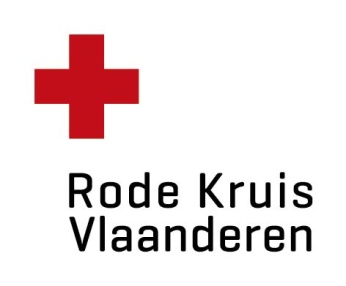 Aanvraagformulier preventieve hulpactieAanvraagformulier preventieve hulpactieAanvraagformulier preventieve hulpactieAanvraagformulier preventieve hulpactieAanvraagformulier preventieve hulpactieAanvraagformulier preventieve hulpactieAanvraagformulier preventieve hulpactieAanvraagformulier preventieve hulpactieAanvraagformulier preventieve hulpactieAanvraagformulier preventieve hulpactieAanvraagformulier preventieve hulpactieAanvraagformulier preventieve hulpactieAanvraagformulier preventieve hulpactieAanvraagformulier preventieve hulpactieAanvraagformulier preventieve hulpactieAanvraagformulier preventieve hulpactieAan:Aan:Aan:Aan:Aan:Aan:Aan:Aan:Aan:Aan:Aan:Aan:Rode Kruis-VlaanderenRode Kruis-VlaanderenRode Kruis-VlaanderenRode Kruis-VlaanderenRode Kruis-VlaanderenRode Kruis-VlaanderenRode Kruis-VlaanderenRode Kruis-VlaanderenRode Kruis-VlaanderenRode Kruis-VlaanderenAfdeling of contactpersoonAfdeling of contactpersoonAfdeling of contactpersoonAfdeling of contactpersoonAfdeling of contactpersoonAfdeling of contactpersoonAfdeling of contactpersoonAfdeling of contactpersoonAfdeling of contactpersoonAfdeling of contactpersoonStraat en huisnummerStraat en huisnummerStraat en huisnummerStraat en huisnummerStraat en huisnummerStraat en huisnummerStraat en huisnummerStraat en huisnummerStraat en huisnummerStraat en huisnummerPostcode  GemeentePostcode  GemeentePostcode  GemeentePostcode  GemeentePostcode  GemeentePostcode  GemeentePostcode  GemeentePostcode  GemeentePostcode  GemeentePostcode  GemeenteAANVRAGENDE ORGANISATORAANVRAGENDE ORGANISATORAANVRAGENDE ORGANISATORAANVRAGENDE ORGANISATORAANVRAGENDE ORGANISATORAANVRAGENDE ORGANISATORAANVRAGENDE ORGANISATORAANVRAGENDE ORGANISATORAANVRAGENDE ORGANISATORAANVRAGENDE ORGANISATORAANVRAGENDE ORGANISATORAANVRAGENDE ORGANISATORAANVRAGENDE ORGANISATORAANVRAGENDE ORGANISATORAANVRAGENDE ORGANISATORAANVRAGENDE ORGANISATORAANVRAGENDE ORGANISATORAANVRAGENDE ORGANISATORAANVRAGENDE ORGANISATORAANVRAGENDE ORGANISATORAANVRAGENDE ORGANISATORAANVRAGENDE ORGANISATORAANVRAGENDE ORGANISATORAANVRAGENDE ORGANISATORAANVRAGENDE ORGANISATORAANVRAGENDE ORGANISATORAANVRAGENDE ORGANISATORAANVRAGENDE ORGANISATORNaam organisatie:Naam organisatie:Adres:Adres:Contactpersoon:Contactpersoon:Functie:Functie:Functie:Functie:Functie:Telefoon:Telefoon:Fax:Fax:Fax:Fax:Fax:GSM:GSM:E-mail:E-mail:E-mail:E-mail:E-mail:Ondergetekende vraagt aan Rode Kruis-Vlaanderen om de hierna vermelde preventieve hulpactie te willen verzorgen.Ondergetekende vraagt aan Rode Kruis-Vlaanderen om de hierna vermelde preventieve hulpactie te willen verzorgen.Ondergetekende vraagt aan Rode Kruis-Vlaanderen om de hierna vermelde preventieve hulpactie te willen verzorgen.Ondergetekende vraagt aan Rode Kruis-Vlaanderen om de hierna vermelde preventieve hulpactie te willen verzorgen.Ondergetekende vraagt aan Rode Kruis-Vlaanderen om de hierna vermelde preventieve hulpactie te willen verzorgen.Ondergetekende vraagt aan Rode Kruis-Vlaanderen om de hierna vermelde preventieve hulpactie te willen verzorgen.Ondergetekende vraagt aan Rode Kruis-Vlaanderen om de hierna vermelde preventieve hulpactie te willen verzorgen.Ondergetekende vraagt aan Rode Kruis-Vlaanderen om de hierna vermelde preventieve hulpactie te willen verzorgen.Ondergetekende vraagt aan Rode Kruis-Vlaanderen om de hierna vermelde preventieve hulpactie te willen verzorgen.Ondergetekende vraagt aan Rode Kruis-Vlaanderen om de hierna vermelde preventieve hulpactie te willen verzorgen.Ondergetekende vraagt aan Rode Kruis-Vlaanderen om de hierna vermelde preventieve hulpactie te willen verzorgen.Ondergetekende vraagt aan Rode Kruis-Vlaanderen om de hierna vermelde preventieve hulpactie te willen verzorgen.Ondergetekende vraagt aan Rode Kruis-Vlaanderen om de hierna vermelde preventieve hulpactie te willen verzorgen.Ondergetekende vraagt aan Rode Kruis-Vlaanderen om de hierna vermelde preventieve hulpactie te willen verzorgen.Ondergetekende vraagt aan Rode Kruis-Vlaanderen om de hierna vermelde preventieve hulpactie te willen verzorgen.Ondergetekende vraagt aan Rode Kruis-Vlaanderen om de hierna vermelde preventieve hulpactie te willen verzorgen.Ondergetekende vraagt aan Rode Kruis-Vlaanderen om de hierna vermelde preventieve hulpactie te willen verzorgen.Ondergetekende vraagt aan Rode Kruis-Vlaanderen om de hierna vermelde preventieve hulpactie te willen verzorgen.Ondergetekende vraagt aan Rode Kruis-Vlaanderen om de hierna vermelde preventieve hulpactie te willen verzorgen.Ondergetekende vraagt aan Rode Kruis-Vlaanderen om de hierna vermelde preventieve hulpactie te willen verzorgen.Ondergetekende vraagt aan Rode Kruis-Vlaanderen om de hierna vermelde preventieve hulpactie te willen verzorgen.Ondergetekende vraagt aan Rode Kruis-Vlaanderen om de hierna vermelde preventieve hulpactie te willen verzorgen.Ondergetekende vraagt aan Rode Kruis-Vlaanderen om de hierna vermelde preventieve hulpactie te willen verzorgen.Ondergetekende vraagt aan Rode Kruis-Vlaanderen om de hierna vermelde preventieve hulpactie te willen verzorgen.Ondergetekende vraagt aan Rode Kruis-Vlaanderen om de hierna vermelde preventieve hulpactie te willen verzorgen.Ondergetekende vraagt aan Rode Kruis-Vlaanderen om de hierna vermelde preventieve hulpactie te willen verzorgen.Ondergetekende vraagt aan Rode Kruis-Vlaanderen om de hierna vermelde preventieve hulpactie te willen verzorgen.Ondergetekende vraagt aan Rode Kruis-Vlaanderen om de hierna vermelde preventieve hulpactie te willen verzorgen.FACTURATIEADRESFACTURATIEADRESFACTURATIEADRESFACTURATIEADRESFACTURATIEADRESFACTURATIEADRESFACTURATIEADRESFACTURATIEADRESFACTURATIEADRESFACTURATIEADRESFACTURATIEADRESFACTURATIEADRESFACTURATIEADRESFACTURATIEADRESFACTURATIEADRESFACTURATIEADRESFACTURATIEADRESFACTURATIEADRESFACTURATIEADRESFACTURATIEADRESFACTURATIEADRESFACTURATIEADRESFACTURATIEADRESFACTURATIEADRESFACTURATIEADRESFACTURATIEADRESFACTURATIEADRESFACTURATIEADRESNaam:Adres:EVENEMENTEVENEMENTEVENEMENTEVENEMENTEVENEMENTEVENEMENTEVENEMENTEVENEMENTEVENEMENTEVENEMENTEVENEMENTEVENEMENTEVENEMENTEVENEMENTEVENEMENTEVENEMENTEVENEMENTEVENEMENTEVENEMENTEVENEMENTEVENEMENTEVENEMENTEVENEMENTEVENEMENTEVENEMENTEVENEMENTEVENEMENTEVENEMENTNaam evenement:Locatie:Adres:Datum:Aanvangsuur:Aanvangsuur:Aanvangsuur:Aanvangsuur:Aanvangsuur:Aanvangsuur:Aanvangsuur:Aanvangsuur:Aanvangsuur:Aanvangsuur:Aanvangsuur:Einduur:Einduur:Einduur:Einduur:Einduur:Einduur:Einduur:BELANGRIJKE INFORMATIEBELANGRIJKE INFORMATIEBELANGRIJKE INFORMATIEBELANGRIJKE INFORMATIEBELANGRIJKE INFORMATIEBELANGRIJKE INFORMATIEBELANGRIJKE INFORMATIEBELANGRIJKE INFORMATIEBELANGRIJKE INFORMATIEBELANGRIJKE INFORMATIEBELANGRIJKE INFORMATIEBELANGRIJKE INFORMATIEBELANGRIJKE INFORMATIEBELANGRIJKE INFORMATIEBELANGRIJKE INFORMATIEBELANGRIJKE INFORMATIEBELANGRIJKE INFORMATIEBELANGRIJKE INFORMATIEBELANGRIJKE INFORMATIEBELANGRIJKE INFORMATIEBELANGRIJKE INFORMATIEBELANGRIJKE INFORMATIEBELANGRIJKE INFORMATIEBELANGRIJKE INFORMATIEBELANGRIJKE INFORMATIEBELANGRIJKE INFORMATIEBELANGRIJKE INFORMATIEBELANGRIJKE INFORMATIEAard van de locatie:      Aard van de locatie:      Aard van de locatie:      Aard van de locatie:      Aard van de locatie:      binnen binnen binnen binnen binnen buiten buiten buiten buiten Aantal locaties/podia/sites:Aantal locaties/podia/sites:Aantal locaties/podia/sites:Aantal locaties/podia/sites:Aantal locaties/podia/sites:Aantal locaties/podia/sites:Aantal locaties/podia/sites:Aantal locaties/podia/sites:Aantal locaties/podia/sites:Totale oppervlakte van het evenement:Totale oppervlakte van het evenement:Totale oppervlakte van het evenement:Totale oppervlakte van het evenement:Totale oppervlakte van het evenement:Totale oppervlakte van het evenement:Totale oppervlakte van het evenement:Totale oppervlakte van het evenement:Oppervlakte:      m² Oppervlakte:      m² Oppervlakte:      m² Oppervlakte:      m² Oppervlakte:      m² Oppervlakte:      m² Oppervlakte:      m² Oppervlakte:      m² Oppervlakte:      m² Oppervlakte:      m² Omloop:      kmOmloop:      kmOmloop:      kmOmloop:      kmOmloop:      kmOmloop:      kmToegevoegd in bijlage:Toegevoegd in bijlage:Toegevoegd in bijlage:Terreinplan Terreinplan Terreinplan Terreinplan Terreinplan Terreinplan Terreinplan Grondplan infrastructuur Grondplan infrastructuur Grondplan infrastructuur Grondplan infrastructuur Grondplan infrastructuur Grondplan infrastructuur Grondplan infrastructuur Grondplan infrastructuur Grondplan infrastructuur Grondplan infrastructuur Grondplan infrastructuur Grondplan infrastructuur Aanrij- en evacuatieplan Aanrij- en evacuatieplan Aanrij- en evacuatieplan Aanrij- en evacuatieplan Aanrij- en evacuatieplan Aanrij- en evacuatieplan Nutsvoorzieningen ter plaatse voor Rode Kruis:   Verlichting      Elektriciteit     Verwarming    Telefoon  
                                                                              Stromend waterNutsvoorzieningen ter plaatse voor Rode Kruis:   Verlichting      Elektriciteit     Verwarming    Telefoon  
                                                                              Stromend waterNutsvoorzieningen ter plaatse voor Rode Kruis:   Verlichting      Elektriciteit     Verwarming    Telefoon  
                                                                              Stromend waterNutsvoorzieningen ter plaatse voor Rode Kruis:   Verlichting      Elektriciteit     Verwarming    Telefoon  
                                                                              Stromend waterNutsvoorzieningen ter plaatse voor Rode Kruis:   Verlichting      Elektriciteit     Verwarming    Telefoon  
                                                                              Stromend waterNutsvoorzieningen ter plaatse voor Rode Kruis:   Verlichting      Elektriciteit     Verwarming    Telefoon  
                                                                              Stromend waterNutsvoorzieningen ter plaatse voor Rode Kruis:   Verlichting      Elektriciteit     Verwarming    Telefoon  
                                                                              Stromend waterNutsvoorzieningen ter plaatse voor Rode Kruis:   Verlichting      Elektriciteit     Verwarming    Telefoon  
                                                                              Stromend waterNutsvoorzieningen ter plaatse voor Rode Kruis:   Verlichting      Elektriciteit     Verwarming    Telefoon  
                                                                              Stromend waterNutsvoorzieningen ter plaatse voor Rode Kruis:   Verlichting      Elektriciteit     Verwarming    Telefoon  
                                                                              Stromend waterNutsvoorzieningen ter plaatse voor Rode Kruis:   Verlichting      Elektriciteit     Verwarming    Telefoon  
                                                                              Stromend waterNutsvoorzieningen ter plaatse voor Rode Kruis:   Verlichting      Elektriciteit     Verwarming    Telefoon  
                                                                              Stromend waterNutsvoorzieningen ter plaatse voor Rode Kruis:   Verlichting      Elektriciteit     Verwarming    Telefoon  
                                                                              Stromend waterNutsvoorzieningen ter plaatse voor Rode Kruis:   Verlichting      Elektriciteit     Verwarming    Telefoon  
                                                                              Stromend waterNutsvoorzieningen ter plaatse voor Rode Kruis:   Verlichting      Elektriciteit     Verwarming    Telefoon  
                                                                              Stromend waterNutsvoorzieningen ter plaatse voor Rode Kruis:   Verlichting      Elektriciteit     Verwarming    Telefoon  
                                                                              Stromend waterNutsvoorzieningen ter plaatse voor Rode Kruis:   Verlichting      Elektriciteit     Verwarming    Telefoon  
                                                                              Stromend waterNutsvoorzieningen ter plaatse voor Rode Kruis:   Verlichting      Elektriciteit     Verwarming    Telefoon  
                                                                              Stromend waterNutsvoorzieningen ter plaatse voor Rode Kruis:   Verlichting      Elektriciteit     Verwarming    Telefoon  
                                                                              Stromend waterNutsvoorzieningen ter plaatse voor Rode Kruis:   Verlichting      Elektriciteit     Verwarming    Telefoon  
                                                                              Stromend waterNutsvoorzieningen ter plaatse voor Rode Kruis:   Verlichting      Elektriciteit     Verwarming    Telefoon  
                                                                              Stromend waterNutsvoorzieningen ter plaatse voor Rode Kruis:   Verlichting      Elektriciteit     Verwarming    Telefoon  
                                                                              Stromend waterNutsvoorzieningen ter plaatse voor Rode Kruis:   Verlichting      Elektriciteit     Verwarming    Telefoon  
                                                                              Stromend waterNutsvoorzieningen ter plaatse voor Rode Kruis:   Verlichting      Elektriciteit     Verwarming    Telefoon  
                                                                              Stromend waterNutsvoorzieningen ter plaatse voor Rode Kruis:   Verlichting      Elektriciteit     Verwarming    Telefoon  
                                                                              Stromend waterNutsvoorzieningen ter plaatse voor Rode Kruis:   Verlichting      Elektriciteit     Verwarming    Telefoon  
                                                                              Stromend waterNutsvoorzieningen ter plaatse voor Rode Kruis:   Verlichting      Elektriciteit     Verwarming    Telefoon  
                                                                              Stromend waterNutsvoorzieningen ter plaatse voor Rode Kruis:   Verlichting      Elektriciteit     Verwarming    Telefoon  
                                                                              Stromend waterDe organisator kan voorzien in:   Tafels    Stoelen    Catering    Lokaal 4x4m De organisator kan voorzien in:   Tafels    Stoelen    Catering    Lokaal 4x4m De organisator kan voorzien in:   Tafels    Stoelen    Catering    Lokaal 4x4m De organisator kan voorzien in:   Tafels    Stoelen    Catering    Lokaal 4x4m De organisator kan voorzien in:   Tafels    Stoelen    Catering    Lokaal 4x4m De organisator kan voorzien in:   Tafels    Stoelen    Catering    Lokaal 4x4m De organisator kan voorzien in:   Tafels    Stoelen    Catering    Lokaal 4x4m De organisator kan voorzien in:   Tafels    Stoelen    Catering    Lokaal 4x4m De organisator kan voorzien in:   Tafels    Stoelen    Catering    Lokaal 4x4m De organisator kan voorzien in:   Tafels    Stoelen    Catering    Lokaal 4x4m De organisator kan voorzien in:   Tafels    Stoelen    Catering    Lokaal 4x4m De organisator kan voorzien in:   Tafels    Stoelen    Catering    Lokaal 4x4m De organisator kan voorzien in:   Tafels    Stoelen    Catering    Lokaal 4x4m De organisator kan voorzien in:   Tafels    Stoelen    Catering    Lokaal 4x4m De organisator kan voorzien in:   Tafels    Stoelen    Catering    Lokaal 4x4m De organisator kan voorzien in:   Tafels    Stoelen    Catering    Lokaal 4x4m De organisator kan voorzien in:   Tafels    Stoelen    Catering    Lokaal 4x4m De organisator kan voorzien in:   Tafels    Stoelen    Catering    Lokaal 4x4m De organisator kan voorzien in:   Tafels    Stoelen    Catering    Lokaal 4x4m De organisator kan voorzien in:   Tafels    Stoelen    Catering    Lokaal 4x4m Zijn er in de omgeving van het evenement alcoholische dranken beschikbaar?Zijn er in de omgeving van het evenement alcoholische dranken beschikbaar?Zijn er in de omgeving van het evenement alcoholische dranken beschikbaar?Zijn er in de omgeving van het evenement alcoholische dranken beschikbaar?Zijn er in de omgeving van het evenement alcoholische dranken beschikbaar?Zijn er in de omgeving van het evenement alcoholische dranken beschikbaar?Zijn er in de omgeving van het evenement alcoholische dranken beschikbaar?Zijn er in de omgeving van het evenement alcoholische dranken beschikbaar?Zijn er in de omgeving van het evenement alcoholische dranken beschikbaar?Zijn er in de omgeving van het evenement alcoholische dranken beschikbaar?Zijn er in de omgeving van het evenement alcoholische dranken beschikbaar?Zijn er in de omgeving van het evenement alcoholische dranken beschikbaar?Zijn er in de omgeving van het evenement alcoholische dranken beschikbaar?Zijn er in de omgeving van het evenement alcoholische dranken beschikbaar?Zijn er in de omgeving van het evenement alcoholische dranken beschikbaar?Zijn er in de omgeving van het evenement alcoholische dranken beschikbaar?Zijn er in de omgeving van het evenement alcoholische dranken beschikbaar?Zijn er in de omgeving van het evenement alcoholische dranken beschikbaar?Zijn er in de omgeving van het evenement alcoholische dranken beschikbaar?Zijn er in de omgeving van het evenement alcoholische dranken beschikbaar?JA JA JA JA NEEN NEEN NEEN NEEN Totaal aantal deelnemers en medewerkers:      Totaal aantal deelnemers en medewerkers:      Totaal aantal deelnemers en medewerkers:      Totaal aantal deelnemers en medewerkers:      Totaal aantal deelnemers en medewerkers:      Totaal aantal deelnemers en medewerkers:      Totaal aantal deelnemers en medewerkers:      Totaal aantal deelnemers en medewerkers:      Totaal aantal deelnemers en medewerkers:      Totaal aantal deelnemers en medewerkers:      Totaal aantal deelnemers en medewerkers:      Totaal aantal deelnemers en medewerkers:      Verwacht aantal toeschouwers/bezoekers:      Verwacht aantal toeschouwers/bezoekers:      Verwacht aantal toeschouwers/bezoekers:      Verwacht aantal toeschouwers/bezoekers:      Verwacht aantal toeschouwers/bezoekers:      Verwacht aantal toeschouwers/bezoekers:      Verwacht aantal toeschouwers/bezoekers:      Verwacht aantal toeschouwers/bezoekers:      Verwacht aantal toeschouwers/bezoekers:      Verwacht aantal toeschouwers/bezoekers:      Verwacht aantal toeschouwers/bezoekers:      Verwacht aantal toeschouwers/bezoekers:      Verwacht aantal toeschouwers/bezoekers:      Maximum aantal bezoekers/tickets:                          Maximum aantal bezoekers/tickets:                          Maximum aantal bezoekers/tickets:                          Maximum aantal bezoekers/tickets:                          Maximum aantal bezoekers/tickets:                          Maximum aantal bezoekers/tickets:                          Maximum aantal bezoekers/tickets:                          Maximum aantal bezoekers/tickets:                          Maximum aantal bezoekers/tickets:                          Maximum aantal bezoekers/tickets:                          Maximum aantal bezoekers/tickets:                          Maximum aantal bezoekers/tickets:                          Maximum aantal bezoekers/tickets:                          Maximum aantal bezoekers/tickets:                          Maximum aantal bezoekers/tickets:                          Leeftijdscategorie deelnemers, overwegend:Leeftijdscategorie deelnemers, overwegend:Leeftijdscategorie deelnemers, overwegend:Leeftijdscategorie deelnemers, overwegend:Leeftijdscategorie deelnemers, overwegend:Leeftijdscategorie deelnemers, overwegend:Leeftijdscategorie deelnemers, overwegend:Leeftijdscategorie deelnemers, overwegend:Leeftijdscategorie deelnemers, overwegend:Leeftijdscategorie deelnemers, overwegend:Leeftijdscategorie deelnemers, overwegend:Kinderen Kinderen Kinderen Kinderen Kinderen Kinderen Volwassenen Volwassenen Volwassenen Volwassenen Volwassenen Volwassenen Ouderen Ouderen Ouderen Ouderen Ouderen Leeftijdscategorie bezoekers, overwegend:Leeftijdscategorie bezoekers, overwegend:Leeftijdscategorie bezoekers, overwegend:Leeftijdscategorie bezoekers, overwegend:Leeftijdscategorie bezoekers, overwegend:Leeftijdscategorie bezoekers, overwegend:Leeftijdscategorie bezoekers, overwegend:Leeftijdscategorie bezoekers, overwegend:Leeftijdscategorie bezoekers, overwegend:Leeftijdscategorie bezoekers, overwegend:Leeftijdscategorie bezoekers, overwegend:Kinderen Kinderen Kinderen Kinderen Kinderen Kinderen Volwassenen Volwassenen Volwassenen Volwassenen Volwassenen Volwassenen Ouderen Ouderen Ouderen Ouderen Ouderen Andere ingeschakelde diensten:   Politie     Brandweer     Medische teams      Stewards      Veiligheidsdienst Andere ingeschakelde diensten:   Politie     Brandweer     Medische teams      Stewards      Veiligheidsdienst Andere ingeschakelde diensten:   Politie     Brandweer     Medische teams      Stewards      Veiligheidsdienst Andere ingeschakelde diensten:   Politie     Brandweer     Medische teams      Stewards      Veiligheidsdienst Andere ingeschakelde diensten:   Politie     Brandweer     Medische teams      Stewards      Veiligheidsdienst Andere ingeschakelde diensten:   Politie     Brandweer     Medische teams      Stewards      Veiligheidsdienst Andere ingeschakelde diensten:   Politie     Brandweer     Medische teams      Stewards      Veiligheidsdienst Andere ingeschakelde diensten:   Politie     Brandweer     Medische teams      Stewards      Veiligheidsdienst Andere ingeschakelde diensten:   Politie     Brandweer     Medische teams      Stewards      Veiligheidsdienst Andere ingeschakelde diensten:   Politie     Brandweer     Medische teams      Stewards      Veiligheidsdienst Andere ingeschakelde diensten:   Politie     Brandweer     Medische teams      Stewards      Veiligheidsdienst Andere ingeschakelde diensten:   Politie     Brandweer     Medische teams      Stewards      Veiligheidsdienst Andere ingeschakelde diensten:   Politie     Brandweer     Medische teams      Stewards      Veiligheidsdienst Andere ingeschakelde diensten:   Politie     Brandweer     Medische teams      Stewards      Veiligheidsdienst Andere ingeschakelde diensten:   Politie     Brandweer     Medische teams      Stewards      Veiligheidsdienst Andere ingeschakelde diensten:   Politie     Brandweer     Medische teams      Stewards      Veiligheidsdienst Andere ingeschakelde diensten:   Politie     Brandweer     Medische teams      Stewards      Veiligheidsdienst Andere ingeschakelde diensten:   Politie     Brandweer     Medische teams      Stewards      Veiligheidsdienst Andere ingeschakelde diensten:   Politie     Brandweer     Medische teams      Stewards      Veiligheidsdienst Andere ingeschakelde diensten:   Politie     Brandweer     Medische teams      Stewards      Veiligheidsdienst Andere ingeschakelde diensten:   Politie     Brandweer     Medische teams      Stewards      Veiligheidsdienst Andere ingeschakelde diensten:   Politie     Brandweer     Medische teams      Stewards      Veiligheidsdienst Andere ingeschakelde diensten:   Politie     Brandweer     Medische teams      Stewards      Veiligheidsdienst Andere ingeschakelde diensten:   Politie     Brandweer     Medische teams      Stewards      Veiligheidsdienst Andere ingeschakelde diensten:   Politie     Brandweer     Medische teams      Stewards      Veiligheidsdienst Andere ingeschakelde diensten:   Politie     Brandweer     Medische teams      Stewards      Veiligheidsdienst Andere ingeschakelde diensten:   Politie     Brandweer     Medische teams      Stewards      Veiligheidsdienst Andere ingeschakelde diensten:   Politie     Brandweer     Medische teams      Stewards      Veiligheidsdienst Zijn er vooraf één of meerdere veiligheidsvergaderingen gepland?Zijn er vooraf één of meerdere veiligheidsvergaderingen gepland?Zijn er vooraf één of meerdere veiligheidsvergaderingen gepland?Zijn er vooraf één of meerdere veiligheidsvergaderingen gepland?Zijn er vooraf één of meerdere veiligheidsvergaderingen gepland?Zijn er vooraf één of meerdere veiligheidsvergaderingen gepland?Zijn er vooraf één of meerdere veiligheidsvergaderingen gepland?Zijn er vooraf één of meerdere veiligheidsvergaderingen gepland?Zijn er vooraf één of meerdere veiligheidsvergaderingen gepland?Zijn er vooraf één of meerdere veiligheidsvergaderingen gepland?Zijn er vooraf één of meerdere veiligheidsvergaderingen gepland?Zijn er vooraf één of meerdere veiligheidsvergaderingen gepland?Zijn er vooraf één of meerdere veiligheidsvergaderingen gepland?Zijn er vooraf één of meerdere veiligheidsvergaderingen gepland?Zijn er vooraf één of meerdere veiligheidsvergaderingen gepland?Zijn er vooraf één of meerdere veiligheidsvergaderingen gepland?Zijn er vooraf één of meerdere veiligheidsvergaderingen gepland?Zijn er vooraf één of meerdere veiligheidsvergaderingen gepland?Zijn er vooraf één of meerdere veiligheidsvergaderingen gepland?Zijn er vooraf één of meerdere veiligheidsvergaderingen gepland?Zijn er vooraf één of meerdere veiligheidsvergaderingen gepland?JA JA JA JA NEEN NEEN NEEN Is de aanwezigheid van een afgevaardigde van het Rode Kruis hierop gewenst ? Is de aanwezigheid van een afgevaardigde van het Rode Kruis hierop gewenst ? Is de aanwezigheid van een afgevaardigde van het Rode Kruis hierop gewenst ? Is de aanwezigheid van een afgevaardigde van het Rode Kruis hierop gewenst ? Is de aanwezigheid van een afgevaardigde van het Rode Kruis hierop gewenst ? Is de aanwezigheid van een afgevaardigde van het Rode Kruis hierop gewenst ? Is de aanwezigheid van een afgevaardigde van het Rode Kruis hierop gewenst ? Is de aanwezigheid van een afgevaardigde van het Rode Kruis hierop gewenst ? Is de aanwezigheid van een afgevaardigde van het Rode Kruis hierop gewenst ? Is de aanwezigheid van een afgevaardigde van het Rode Kruis hierop gewenst ? Is de aanwezigheid van een afgevaardigde van het Rode Kruis hierop gewenst ? Is de aanwezigheid van een afgevaardigde van het Rode Kruis hierop gewenst ? Is de aanwezigheid van een afgevaardigde van het Rode Kruis hierop gewenst ? Is de aanwezigheid van een afgevaardigde van het Rode Kruis hierop gewenst ? Is de aanwezigheid van een afgevaardigde van het Rode Kruis hierop gewenst ? Is de aanwezigheid van een afgevaardigde van het Rode Kruis hierop gewenst ? Is de aanwezigheid van een afgevaardigde van het Rode Kruis hierop gewenst ? Is de aanwezigheid van een afgevaardigde van het Rode Kruis hierop gewenst ? Is de aanwezigheid van een afgevaardigde van het Rode Kruis hierop gewenst ? Is de aanwezigheid van een afgevaardigde van het Rode Kruis hierop gewenst ? Is de aanwezigheid van een afgevaardigde van het Rode Kruis hierop gewenst ? JA JA JA JA NEEN NEEN NEEN Indien ja, gelieve datum en plaats van deze vergaderingen te vermelden:Indien ja, gelieve datum en plaats van deze vergaderingen te vermelden:Indien ja, gelieve datum en plaats van deze vergaderingen te vermelden:Indien ja, gelieve datum en plaats van deze vergaderingen te vermelden:Indien ja, gelieve datum en plaats van deze vergaderingen te vermelden:Indien ja, gelieve datum en plaats van deze vergaderingen te vermelden:Indien ja, gelieve datum en plaats van deze vergaderingen te vermelden:Indien ja, gelieve datum en plaats van deze vergaderingen te vermelden:Indien ja, gelieve datum en plaats van deze vergaderingen te vermelden:Indien ja, gelieve datum en plaats van deze vergaderingen te vermelden:Indien ja, gelieve datum en plaats van deze vergaderingen te vermelden:Indien ja, gelieve datum en plaats van deze vergaderingen te vermelden:Indien ja, gelieve datum en plaats van deze vergaderingen te vermelden:Indien ja, gelieve datum en plaats van deze vergaderingen te vermelden:Indien ja, gelieve datum en plaats van deze vergaderingen te vermelden:Indien ja, gelieve datum en plaats van deze vergaderingen te vermelden:Indien ja, gelieve datum en plaats van deze vergaderingen te vermelden:Indien ja, gelieve datum en plaats van deze vergaderingen te vermelden:Indien ja, gelieve datum en plaats van deze vergaderingen te vermelden:Indien ja, gelieve datum en plaats van deze vergaderingen te vermelden:Indien ja, gelieve datum en plaats van deze vergaderingen te vermelden:Indien ja, gelieve datum en plaats van deze vergaderingen te vermelden:Indien ja, gelieve datum en plaats van deze vergaderingen te vermelden:Indien ja, gelieve datum en plaats van deze vergaderingen te vermelden:Indien ja, gelieve datum en plaats van deze vergaderingen te vermelden:Indien ja, gelieve datum en plaats van deze vergaderingen te vermelden:Indien ja, gelieve datum en plaats van deze vergaderingen te vermelden:Indien ja, gelieve datum en plaats van deze vergaderingen te vermelden:Zijn er omstandigheden of risico’s die de aandacht van Rode Kruis vereisen?Zijn er omstandigheden of risico’s die de aandacht van Rode Kruis vereisen?Zijn er omstandigheden of risico’s die de aandacht van Rode Kruis vereisen?Zijn er omstandigheden of risico’s die de aandacht van Rode Kruis vereisen?Zijn er omstandigheden of risico’s die de aandacht van Rode Kruis vereisen?Zijn er omstandigheden of risico’s die de aandacht van Rode Kruis vereisen?Zijn er omstandigheden of risico’s die de aandacht van Rode Kruis vereisen?Zijn er omstandigheden of risico’s die de aandacht van Rode Kruis vereisen?Zijn er omstandigheden of risico’s die de aandacht van Rode Kruis vereisen?Zijn er omstandigheden of risico’s die de aandacht van Rode Kruis vereisen?Zijn er omstandigheden of risico’s die de aandacht van Rode Kruis vereisen?Zijn er omstandigheden of risico’s die de aandacht van Rode Kruis vereisen?Zijn er omstandigheden of risico’s die de aandacht van Rode Kruis vereisen?Zijn er omstandigheden of risico’s die de aandacht van Rode Kruis vereisen?Zijn er omstandigheden of risico’s die de aandacht van Rode Kruis vereisen?Zijn er omstandigheden of risico’s die de aandacht van Rode Kruis vereisen?Zijn er omstandigheden of risico’s die de aandacht van Rode Kruis vereisen?Zijn er omstandigheden of risico’s die de aandacht van Rode Kruis vereisen?Zijn er omstandigheden of risico’s die de aandacht van Rode Kruis vereisen?Zijn er omstandigheden of risico’s die de aandacht van Rode Kruis vereisen?Zijn er omstandigheden of risico’s die de aandacht van Rode Kruis vereisen?JA JA JA JA NEEN NEEN NEEN Indien ja, gelieve de aard hiervan te vermelden:Indien ja, gelieve de aard hiervan te vermelden:Indien ja, gelieve de aard hiervan te vermelden:Indien ja, gelieve de aard hiervan te vermelden:Indien ja, gelieve de aard hiervan te vermelden:Indien ja, gelieve de aard hiervan te vermelden:Indien ja, gelieve de aard hiervan te vermelden:Indien ja, gelieve de aard hiervan te vermelden:Indien ja, gelieve de aard hiervan te vermelden:Indien ja, gelieve de aard hiervan te vermelden:Indien ja, gelieve de aard hiervan te vermelden:Indien ja, gelieve de aard hiervan te vermelden:Indien ja, gelieve de aard hiervan te vermelden:Indien ja, gelieve de aard hiervan te vermelden:Indien ja, gelieve de aard hiervan te vermelden:Indien ja, gelieve de aard hiervan te vermelden:Indien ja, gelieve de aard hiervan te vermelden:Indien ja, gelieve de aard hiervan te vermelden:Indien ja, gelieve de aard hiervan te vermelden:Indien ja, gelieve de aard hiervan te vermelden:Indien ja, gelieve de aard hiervan te vermelden:Indien ja, gelieve de aard hiervan te vermelden:Indien ja, gelieve de aard hiervan te vermelden:Indien ja, gelieve de aard hiervan te vermelden:Indien ja, gelieve de aard hiervan te vermelden:Indien ja, gelieve de aard hiervan te vermelden:Indien ja, gelieve de aard hiervan te vermelden:Indien ja, gelieve de aard hiervan te vermelden:INZET RODE KRUIS-VLAANDERENINZET RODE KRUIS-VLAANDERENOp basis van de verstrekte gegevens kan Rode Kruis-Vlaanderen een inzetvoorstel doen. Indien je de specifieke of bijkomende inzet van bepaalde middelen wenst, gelieve dit hieronder te vermelden.Op basis van de verstrekte gegevens kan Rode Kruis-Vlaanderen een inzetvoorstel doen. Indien je de specifieke of bijkomende inzet van bepaalde middelen wenst, gelieve dit hieronder te vermelden.Datum aanvraag:      Naam en handtekening aanvragerTOELICHTINGEN BIJ DE AANVRAAG VOOR EEN PREVENTIEVE HULPACTIETOELICHTINGEN BIJ DE AANVRAAG VOOR EEN PREVENTIEVE HULPACTIEWacht niet met een aanvraag tot enkele weken voor het evenement. Hoe vroeger de aanvraag binnen is, des te beter kan het Rode Kruis proberen hierop positief reageren. Het beste is om je aanvraag minstens 6 weken voor het evenement aan het Rode Kruis te bezorgen. Stuur je aanvraag steeds naar je plaatselijke Rode Kruisafdeling. Hun adressen staan in het telefoonboek. Ook kun je hiervoor terecht op onze website www.rodekruis.be.Nadat je als organisator het aanvraagformulier ingevuld hebt opgestuurd, mag je een ontvangstmelding verwachten. Indien direct blijkt dat je plaatselijke Rode Kruisafdeling niet in staat is de gevraagde medewerking te verlenen (bijv. omwille van de omvang van het evenement), dan stuurt deze de aanvraag ter afhandeling door aan de provinciale zetel.Indien op de aanvraag kan worden ingegaan dan ontvang je een samenwerkingsvoorstel. Hierin vind je een overzicht van de noodzakelijke middelen, een voorlopige kostenraming, de eventuele bijkomende voorwaarden in hoofde van de organisator en de algemene contractvoorwaarden.Wanneer je als organisator met dit samenwerkingsvoorstel kan instemmen dan stuur je het ondertekende exemplaar voor akkoord terug.Het Rode Kruis zal je vervolgens een schriftelijke ontvangstbevestiging sturen waardoor de overeenkomst tot medewerking van het Rode Kruis definitief tot stand gekomen is.Wens je nog meer en uitgebreide informatie? Je kan steeds terecht bij de plaatselijke Rode Kruisafdeling. Zij beschikken eveneens over een informatiebrochure ‘Preventieve hulpacties aanvragen – Een gids voor organisatoren van evenementen’. Hierin vind je alle gedetailleerde informatie over preventieve hulpacties, van begin tot einde.Wacht niet met een aanvraag tot enkele weken voor het evenement. Hoe vroeger de aanvraag binnen is, des te beter kan het Rode Kruis proberen hierop positief reageren. Het beste is om je aanvraag minstens 6 weken voor het evenement aan het Rode Kruis te bezorgen. Stuur je aanvraag steeds naar je plaatselijke Rode Kruisafdeling. Hun adressen staan in het telefoonboek. Ook kun je hiervoor terecht op onze website www.rodekruis.be.Nadat je als organisator het aanvraagformulier ingevuld hebt opgestuurd, mag je een ontvangstmelding verwachten. Indien direct blijkt dat je plaatselijke Rode Kruisafdeling niet in staat is de gevraagde medewerking te verlenen (bijv. omwille van de omvang van het evenement), dan stuurt deze de aanvraag ter afhandeling door aan de provinciale zetel.Indien op de aanvraag kan worden ingegaan dan ontvang je een samenwerkingsvoorstel. Hierin vind je een overzicht van de noodzakelijke middelen, een voorlopige kostenraming, de eventuele bijkomende voorwaarden in hoofde van de organisator en de algemene contractvoorwaarden.Wanneer je als organisator met dit samenwerkingsvoorstel kan instemmen dan stuur je het ondertekende exemplaar voor akkoord terug.Het Rode Kruis zal je vervolgens een schriftelijke ontvangstbevestiging sturen waardoor de overeenkomst tot medewerking van het Rode Kruis definitief tot stand gekomen is.Wens je nog meer en uitgebreide informatie? Je kan steeds terecht bij de plaatselijke Rode Kruisafdeling. Zij beschikken eveneens over een informatiebrochure ‘Preventieve hulpacties aanvragen – Een gids voor organisatoren van evenementen’. Hierin vind je alle gedetailleerde informatie over preventieve hulpacties, van begin tot einde.